Career Objective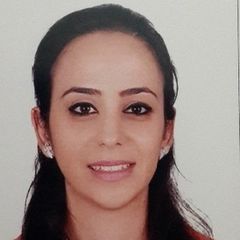 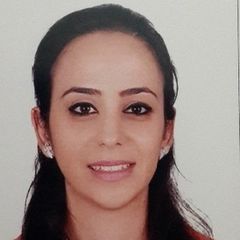 An analytical, accurate, and committed financial management professional with 10+ years of extensive industry exposure in planning, administering, and managing end-to-end operations of billing, collections, and accounting departments. High-calibre individual, known for delivering consistent performance throughout the career, now looking to work in a managerial position to leverage acquired skills in budgeting, forecasting, cost optimization, and reporting. Exploring challenging opportunities with reputed organizations, to create a greater operational impact based on a successful record of accomplishment in the career.SkillsFinancial Planning, Budgeting and Forecasting, Cost Optimization Accounting Operations, Account Payables, Account Receivables Account Reconciliations, Payment Transactions, Payroll Administration Payment Collection Lifecycle Management, Client Billing and Invoicing Credit Limit Monitoring, Payment Follow-ups, Outbound Client Calling Complaint Management, Escalation Management, Issue Investigation Vendor Coordination, Purchase Orders, Material Procurement Financial Reports, Collection Analysis, Billing / Invoicing Records Team Leadership, Mentoring and Guidance, Training and Development Analytical Thinking, Accounting Accuracy, Critical Decision Making Professional ExperienceDocument Controller, Mar 2016 to PresentNational Contracting and Transport Company (Sharjah, United Arab Emirates)Key Responsibilities:Report to the Head of Document Control Office and note recommendations on required safety levels for the prevention of unauthorized access to sensitive and crucial business information. Responsible for gathering, sorting and maintaining records to ensure easy retrieval for future reference, apply standard data archiving processes to make business information available for executive decision-making. In-charge of maintaining all types of documents – technical, engineering drawings, official correspondence, legal summons / notices, bank documents & applications, annual reports, contracts and service level agreements. Update the internal database regularly to collect, classify and record new business information, track the index and retrieve information of previously saved details of files and folders. Review digital and physical data / information files, ensure relevance of assigned file nomenclature, verify accuracy and integrity of data collected and safeguard against unauthorized access and data thefts.Assist Project Managers in maintaining project documentation and work in close coordination with internal teams to gather relevant documents and streamline document control activities.Create required document control reports as instructed by Senior Managers and conduct audits to examine compliance with standard documentation and filing procedures. Maintain and update site documents for all ongoing projects of the company and handle storing and saving of technical documents, contracts and change requests as per prescribed procedures. Oversee distribution of business information to suppliers, contractors and consultants; ensure sensitive data is shared exclusively with relevant departments / personnel and maintain necessary confidentiality. Finance Associate, November 2014 - November 2015Sharjah Business Women Council (Sharjah, United Arab Emirates)Key Responsibilities:Financial Management:Functioned as the financial associate for the council, with focus on financial planning, budgeting, forecasting, regulation, and cost control.Handled accountability towards the completion of day-to-day financial activities of SBWC, and monitored all financial transactions constantly.Administered control over budgetary spending, and introduced cost savings programs to ascertain that the allocated budgets are not overused.Procurement Operations:Coordinated with authorized suppliers / dealers for the procurement of various materials as per the council’s requirements, and handled the billing procedures.Monitored price changes of goods, updated internal records accordingly, and worked as a key decision maker of the purchase department.Maintained robust communication with suppliers, and ensured that all orders placed are delivered within the timelines agreed upon.Administration and Reporting:Led and managed the accounts payables and accounts receivables functions, ensured accurate financial accounting in these regards.Managed employee payroll on a monthly basis, handled calculations involved in the process, and ensured timely payments to the staff.Generated financial performance reports on a monthly, quarterly, and annual basis, and submitted them to the senior management for their review and action.Billing Operations Assistant, April 2006 - September 2013DU-Emirates Integrated Telecommunications Company (Dubai, United Arab Emirates)Designation Chronology:Apr 2008 - Sep 2013: Billing Operations AssistantApr 2006 - Apr 2008: Collection AssistantKey Responsibilities as Billing Operations Assistant:Worked as the Bill Cycle Manager, spearheaded the entire billing process, and provided leadership to the team to carry out routine functions.Handled end-to-end billing operations for the mobile, call select, merchandise and fixed line services offered by the company.Developed billing scenarios for QA, prepared QA checks, and managed the pre/post bill generation procedures for individual as well as enterprise customers.Handled the application of promotions and service charges for customer bills, updated internal systems, and maintained complete accuracy during the process.Involved in planning, conceptualization, and delivery of several key projects, review test results produced by COD, and provided improvement feedback.Conducted UAT tests, identified issues, and executed change implementation projects to rectify critical errors encountered.Tasked with the monthly reconciliation of customer payments received through multiple payment channels, and preparation of detailed reports.Functioned as an expert user of the BSCS and Siebel Financial Management System, handled testing of new products / offers and accordingly customized the system.Collaborated with the IT team for identifying, addressing, and resolving errors and bugs in the systems, and validated them through the end users.Handled reconciliation of invoices submitted by vendors, matched them with EDC purchase orders, and released appropriate payments.Key Responsibilities as Collection Assistant:Attended to customer complaints, conducted in-depth investigation of mobile and fixed line collection related issues, and ensured timely resolution.Focused on optimum customer service delivery during the complaint resolution process, and adhered with the assigned timelines.Monitored the service usage of customers and ensured that it does not exceed the agreed credit limits, handled modification requests wherever required.Handled outbound calling to individual as well as corporate customers, and updated clients with their outstanding amounts.Worked towards the reduction of bad debts by following up with customers to clear out their outstanding bill payments, as part of the collections lifecycle.Operated the AR Module for processing corrections, refunds, and adjustments in customer bills, and ensured complete accuracy throughout the exercise.Maintained appropriate documentation including debit adjustment forms, refund forms etc, in cases where financial adjustments have to be made for customer accounts.Provided effective training and mentoring to new recruits, and explained them the entire collections process from start to end.Previous Assignments1 year and 7 months: Collection Assistant, Hadaf AlKhaleej Debt Collection L.L.C, TahseelEducationBerzeit University, PalestineBachelor's degree, Finance (April 2004) Professional DevelopmentTRAINING & CERTIFICATIONS: Feb 2005: Seminar on Collection Skills and Telephone Techniques Best Practice (24 hours) (Hadaf Al Khalej Dept Collection LLC)Sep 2012: The 7 Habits of Highly Effective People (16 hours) (Du)Aug 2009: Certificate of Appreciation (Certificate)Oct 2009: Microsoft Project 2003 Level 2 (Certificate)May 2010: Certificate of Appreciation for Quality Performance (Certificate)Sep 2009: Microsoft Excel 2003 Intermediate (Certificate)OracleSiebel 8 (CRM)BSCS IX, BSCS ARBusiness Objects (DWH)Pivotal CRMMS OfficeDOC1,Power Billing
Personal InformationCitizenship: JordanDate of Birth: 04/05/1982Visa Status: Residency Visa (Transferable) Driving License Issued From: United Arab EmiratesMarital Status: MarriedLanguage: Fluent in English and Arabic